COVID – 19 Virus Employee/Visitor/Vendor Screening FormToday’s Date:									Employee Name:									Employee Address:											Project Name:									Contractor:										Employers should ask the following questions to all employees, visitors and vendors prior to allowing access to the workplace and/or jobsite. THE QUESTIONS SHOULD BE ASKED IN PRIVATE & ANSWERS KEPT CONFIDENTIAL.Have you traveled to a county or area that has a travel warning of level 2 or 3 as listed by the CDC in the past 14 days?  CDC Travel WarningsYes 	 	No 	If so, where have you traveled?							What was your date of return?							Have you, or anyone in your family, come into close contact (within 6 feet) with someone who has a suspected or confirmed COVID – 19 diagnosis in the past 14 days either at home or on a jobsite, etc.?Yes 	 	No 	Have you had a fever (greater than 100.4 F or 38.0 C) OR symptoms of lower respiratory illness such as cough, shortness of breath, or difficulty breathing in the past 14 days?Yes 	 	No 	Are you currently experiencing a fever (greater than 100.4 F or 38.0 C) OR symptoms of lower respiratory illness such as cough, shortness of breath, or difficulty breathing?Yes 	 	No 	*NOTE: If an employee, visitor or vendor answers ‘Yes’ to any of the above questions, ask them to leave the workplace or jobsite immediately and seek medical evaluation.Sign In:Employee’s Signature:						Date:				Sign Out:Has your health status changes during your work shift?		Yes 		No 	Employee’s Signature:						Date:				Produced jointly by the AGC of Wisconsin and AGC of Greater Milwaukee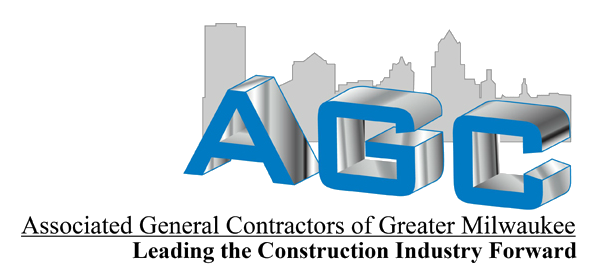 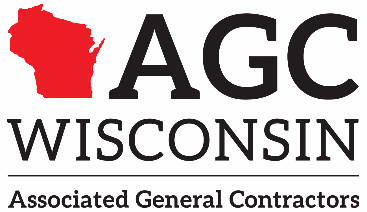 